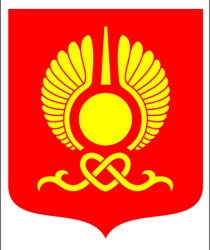 РОССИЙСКАЯ ФЕДЕРАЦИЯРЕСПУБЛИКА ТЫВАХУРАЛ ПРЕДСТАВИТЕЛЕЙ ГОРОДА КЫЗЫЛА       ПОСТАНОВЛЕНИЕОт 28 сентября 2018 года                 г. Кызыл                                              № 2Об избрании заместителя ПредседателяХурала представителей города Кызыла На основании статьи 41 Устава городского округа «Город Кызыл Республики Тыва», утвержденного Решением Кызылского городского Хурала представителей от 05.05.2005 № 50, статьей 115 Регламента Хурала представителей города Кызыла, утвержденного решением Хурала представителей города Кызыла от 20 августа 2007 года  № 226,Хурал представителей города Кызыла ПОСТАНОВИЛ:1. По результатам открытого голосования считать избранным на  должность заместителя Председателя Хурала представителей города Кызыла Лопсана Аяса Леонидовича.2. Опубликовать настоящее Постановление на официальном сайте органов местного самоуправления городского округа «Город Кызыл Республики Тыва». 3. Настоящее постановление  вступает в силу со дня его принятия.  Глава города –  Председатель Хурала							 представителей г. Кызыла    						        И.В. Казанцева